2016 End of Hi-BEAR-Nation Debate Tournament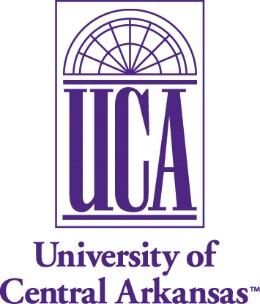 March 11 – 13, 2016University of Central Arkansas201 S. Donaghey Avenue, Conway, Arkansas 72035On behalf of the University of Central Arkansas, the UCA Department of Communication, and UCA Debate and Forensics, we are pleased to invite you to the Eighth Annual End of Hi-BEAR-Nation Debate Tournament, to be held on our campus March 11-13, 2016. Our tournament is open to all who wish to participate.All of the pertinent information is included with this invitation. We look forward to having you on our campus for a weekend of IPDA Debate.Sincerely,Anthony McMullen, Director of ForensicsUniversity of Central Arkansas Forensics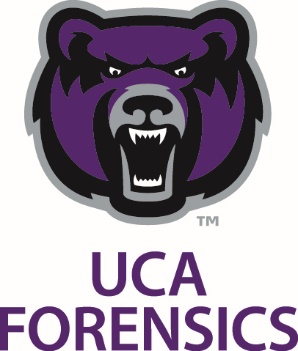 Tournament Headquarters: The tournament will be headquartered in the College of Business (COB) building on the UCA Campus. COB is located just north of the AETN headquarters on Donaghey Avenue. Feel free to park near the building, but do not park in the row of spaces marked “Reserved 24/7.”The University of Central Arkansas is a non-smoking campus. The prohibition against smoking (including vaping and e-cigarettes) extends to all UCA property, including parking lots.Hotel Information: Conway has plenty of hotels located near Interstate 40, and most are near a number of restaurant and shopping options. Such hotels can be found using a basic Internet search. However, please contact us if you need help locating options or want recommendations.Registration and Fees: The fee is $25.00 per covered individual and $35.00 per covered team. Uncovered entries are an additional $15.00 per uncovered entry. (We want your judges, not your money.) Please made checks out to “UCA Debate and Forensics.”One judge covers four individual entries and/or two teams. The only requirements to being an IPDA judge are an open mind and reasonable intelligence. As is standard procedures at most IPDA tournaments, judges are obligated until one round after the team’s last debater has been eliminated, and eliminated competitors may be used as judges in the out rounds, though competitors will not judge in the same division in which they competed.Our goal is to provide eight rounds of IPDA for all divisions, but that may be difficult if we receive an insufficient number of Professional division entries. If we receive insufficient entries for eight rounds, we will reduce the number of Professional rounds.The entry deadline is Tuesday, March 8 at 6:00 p.m. Changes may be made without penalty until Wednesday, March 9 at 6:00 p.m. A $10 fee will be assessed for changes after that date and time. Register by sending an email to Anthony McMullen at amcmullen@uca.edu. Entries should be confirmed within twenty-four hours. (If not, assume that it has not been received and contact Anthony at (501) 852-0695.)Tournament Notes: All rules guiding IPDA debate, including division eligibility and times, will apply to this tournament. These rules can be found at ipdadebate.info. UCA may enter competitors into this tournament. However, we will ensure that UCA competitors are not judged by members of the UCA community.Awards: Awards will be given to all competitors who reach outrounds, the top five speakers in each division, and the top three programs in Team IPDA, IPDA, and overall. Sweepstakes will be calculated as follows:Team IPDA: 5 points per win; 6 points for breaking (top two teams count)IPDA: 2.5 points per win; 3 points for breaking (top three individuals per division count)Speaker points: 5 points for 1st, 4 points for 2nd, etc.We will also present a special award (the “Big Bear”) to the team with the highest preliminary round winning percentage across all forms and divisions of debate, regardless of size (three competitors minimum).Tentative Schedule:Team IPDA Finals: If it is possible to schedule Team IPDA Finals without delaying IPDA Octafinals, we will schedule that round during Sunday’s Coaches Check. Otherwise, that round will take place Saturday night at 8:30.Because of the grueling schedule on Saturday, plans are to provide lunch.Friday:12:00: Registration1:00: Team Rd. 12:20: Team Rd. 23:40: Team Rd. 35:00: Team Rd. 46:30: Team Quarters8:00: Team SemisSaturday:8:00: Late Registration8:30: IPDA Rd. 110:00: IPDA Rd. 211:30: IPDA Rd. 31:00: IPDA Rd. 42:30: IPDA Rd. 54:00: IPDA Rd. 65:30: IPDA Rd. 77:00: IPDA Rd. 8Sunday:8:30: Coaches Check           And Team Finals9:00: IPDA Octafinals11:00: AwardsASAP: Remaining Rounds